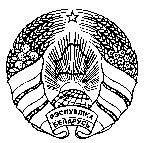 МIНIСТЭРСТВА АДУКАЦЫI РЭСПУБЛIКI БЕЛАРУСЬГАЛОЎНАЕ ЎПРАЛЕННЕ ПА АДУКАЦЫI БРЭСЦКАГА АБЛВЫКАНКАМАЗАГАД________________№ __________г.БрэстО проведении областного этапа республиканского конкурса  экологических проектов «Зеленая школа»На основании письма Министерства образования Республики Беларусь от 24.12.2019 № 05-01-23/11503/дс «О проведении республиканского конкурса экологических проектов «Зеленая школа», 
с целью формирования высокой экологической культуры, активной социальной позиции через проектную, творческую и социальную деятельность, направленную на сбережение природных ресурсов и охрану окружающей средыПРИКАЗЫВАЮ:Провести с 13 января по 28 августа 2020 г. областной этап республиканского конкурса экологических проектов «Зеленая школа».Утвердить положение о проведении областного этапа республиканского конкурса экологических проектов «Зеленая школа» 
в учреждениях образования Брестской области  (приложение 1).Начальникам управлений (отделов) по образованию горрайисполкомов, директору ГУ «Брестский областной учебно-методический центр профессионального образования» (Ковалевский А.К.) обеспечить участие учащихся и педагогов в конкурсе и своевременное предоставление конкурсных работ в соответствии с положением.Ответственность за проведение областного этапа республиканского конкурса экологических проектов «Зеленая школа» возложить на государственное учреждение образования «Брестский областной центр туризма и краеведения детей и молодежи»
(Гуменюк Д.Н.).Контроль за исполнением приказа возложить на заместителя начальника главного управления по образованию Попову И.А.Начальник главногоуправления                                                                      Ю.Н.ПросмыцкийЗарецкая 46 35 53                        Приложение 	УТВЕРЖДЕНО приказом главного управления     по образованию Брестского облисполкомаот _______       № __ПОЛОЖЕНИЕо проведении областного этапа республиканского конкурса экологических проектов «Зеленая школа» в учреждениях образования Брестской области 1. ОБЩИЕ ПОЛОЖЕНИЯ.Положение о проведении областного этапа республиканского конкурса экологических проектов «Зеленая школа» (далее - конкурс) разработано на основании условий проведения республиканского конкурса экологических проектов «Зеленая школа», в соответствии           с письмом Министерства образования Республики Беларусь от 24.12.2019 №05-01-23/11503/де «О проведении республиканского конкурса экологических проектов «Зеленая школа».2. ЦЕЛИ И ЗАДАЧИ КОНКУРСА.ЦЕЛИ: формирование высокой экологической культуры обучающихся              и педагогов, повышение их активной социальной позиции через проектную, творческую деятельность, направленную на сбережение природных ресурсов и охрану окружающей среды;привлечение внимания педагогической и широкой общественности      к вопросам охраны окружающей среды, климатического баланса, расширения практики ведения экологически устойчивой деятельности.ЗАДАЧИ:формирование осознанного понимания основных экологических ценностей (чистый воздух, чистая вода, богатство видов флоры и фауны, благоприятный климат, красота ландшафта);пропаганда образовательных, педагогических и экологических инициатив, рационального использования природных ресурсов;формирование экологически ориентированного поведения обучающихся через реализацию практических дел, улучшающих качество окружающей среды;активизация деятельности учреждений образования, направленной на решение вопросов экологического и нравственного воспитания обучающихся, через развитие у них интереса к проектно-исследовательской работе по изучению и сохранению окружающей среды;стимулирование и поддержка творческой деятельности обучающихся   и педагогов в области рационального использования природных ресурсов, сохранения биоразнообразия, энергосбережения, водосбережения, охраны атмосферного воздуха и обращения с отходами;отбор и популяризация лучших идей и практик в области энергосбережения, сохранения ресурсов, сохранения природного наследия, создания экологически-дружественной окружающей среды.3. ОРГАНИЗАТОРЫ КОНКУРСА.Министерство образования Республики Беларусь;учреждение образования «Республиканский центр экологии                и краеведения» (далее – Республиканский центр);главное управление по образованию Брестского облисполкома;эколого-биологический профиль государственного учреждения образования «Брестский областной центр туризма и краеведения детей 
и молодежи».4. Участники КОНКУРСА.воспитанники и педагоги учреждений дошкольного образования, обучающиеся учреждений общего среднего, профессионально-технического и дополнительного образования детей и молодежи (далее – учреждения образования); педагогические работники и сотрудники учреждений дополнительного образования детей и молодежи, учреждений дошкольного образования, учреждений общего среднего, профессионально-технического, среднего специального, высшего, дополнительного образования, специалисты методических служб учреждений образования, учебно-методических центров (кабинетов), члены детских и молодежных общественных объединений, работники библиотек и средств массовой информации и др.;коллективы обучающихся и педагогов учреждений образования, имеющие ресурсные центры как кластеры обучения («Зеленая школа» и др.), воспитания и пропаганды «зеленого» стиля жизни, достижения в практической деятельности в области охраны окружающей среды, сохранения биоразнообразия, внедрения энерго и водосбережения, разрабатывающие технологии в области управления отходами.5. СРОКИ И ЭТАПЫ ПРОВЕДЕНИЯ КОНКУРСА.5.1. Конкурс проводится в несколько этапов:Областной - проводится с 13 января по 28 августа 2020 г.;республиканский (заключительный) проводится с 25 сентября по 20 октября 2020 г.5.2. Областной этап конкурса. Для проведения областного (отборочного) этапа формируется организационный комитет и жюри. Жюри оценивает работы и не позднее 25 сентября 2020 г. предоставляет в Республиканский центр на заключительный этап конкурса не более 10 лучших работ каждой номинации. 5.3. Заключительный этап конкурса Жюри заключительного этапа определяет победителей и призеров             в каждой номинации конкурса. 5.4. Победители и призеры заключительного этапа конкурса представят презентации, проекты, видеоролики, воспитательные мероприятия на итоговом мероприятии конкурса в Республиканском центре. 5.5. Работы, принявшие участие в заключительном этапе конкурса, авторам не возвращаются.6. НОМИНАЦИИ КОНКУРСА.Номинации конкурса для обучающихся:Номинация 6.1. «Зеленые следочки»На конкурс предоставляются экологические проекты, которые решают задачи улучшения состояния окружающей среды и охраны природы. Исследовательские проекты выполняются по направлениям: - биоразнообразие – изучение видового разнообразия растений                  и животных природного окружения своего региона и способов его увеличения; - энергосбережение, ресурсосбережение – пути сохранения и увеличения природных ресурсов; - водосбережение – использование воды и водных объектов, их сбережение, охрана, практическая помощь, направленная на сохранение водных богатств; - экология городской среды, социальная экология, экология человека – пути решения проблем загрязнения воздуха, транспорта, озеленения и др. При проведении исследовательских работ рекомендуется применение стандартных и инновационных методик, мониторинга             и статистической обработки данных. Проект должен дополняться картографическими и фотографическими материалами.6.1.1. Направления исследовательских экологических проектов для детей дошкольного возраста (5-7 лет): исследования, опыты и эксперименты по изучению окружающего мира;6.1.2. Направления исследовательских экологических проектов обучающихся 1-3 классов: энергосбережение, водосбережение, охрана природы;6.1.3. Направления исследовательских экологических проектов обучающихся 4-5 классов: ресурсосбережение, охрана природы, экология живых организмов;6.1.4. Направления исследовательских экологических проектов обучающихся 6-8 классов: экология городской среды, социальная экология, ресурсосбережение;6.1.5. Направления исследовательских экологических проектов обучающихся 9-10 классов: экологический мониторинг, экология городской среды, социальная экология, экология человека, проблемы загрязнения воздуха, транспорта, озеленения и др. Объем документа не должен превышать 10 страниц. Неотъемлемой частью исследовательской работы (проекта) являются практические рекомендации, оформленные в виде информационного буклета.Номинация 6.2. «Молодежь за зеленую планету!»На конкурс предоставляются видеоролики (социальная, некоммерческая экологическая реклама) по охране природы                        и рациональному использованию её ресурсов. Видеоролики должны быть весом не более 600 МВ и выполнены в формате AVI. Видеоролики должны содержать информацию, направленную на решение острых экологических проблем в области обращения с отходами, биоразнообразия, водосбережения, энергосбережения. Хронометраж видеосюжетов – до 3 минут.Содержание, сюжет, действие персонажей не должны противоречить законодательству Республики Беларусь.Конкурсные работы должны соответствовать заявленной теме, отражать полноту раскрытия темы, быть содержательными                          и оригинальными.Номинация 6.3. «Заповедные маршруты малой Родины»На конкурс предоставляются экологические путеводители по заповедным местам своего региона, знакомящие с природным наследием своей малой родины, направленные на развитие экологического туризма. Экскурсионные маршруты могут быть: пешими, водными, велосипедными, комбинированными.Путеводитель выполняется в виде презентации, которая включает пояснительную записку (историю, содержание и особенности выбранного объекта, показать его значение как для местного общества (город, район, поселок и др.), так и для Беларуси в целом, о том, что делается для его сохранения), перечень основных объектов и описание маршрута 
с указанием его протяженности и способа передвижения, сезонности использования, максимальное количество человек в группе экскурсантов.Обязательным условием является предоставление в электронном виде карты маршрута, выполненных в специализированных программах, 
с нанесением изображений охраняемых видов растений и животных, реликтовых деревьев и памятников природы и др. уникальных объектов.Презентации выполняются в формате MS PowerPoint, документы Adobe PDF, размером не более 50 Mб.Номинации конкурса для педагогов:Номинация 6.4. Экологическая инициатива «Зеленый стартап/проект».Экологический стартап – это проект, который существует недавно, опирается на энтузиазм инициаторов, инновационность идей, основываясь на актуальности проблемы. «Зеленый стартап/проект» выполняется по направлениям:6.4.1. Лучший реализованный стартап/проект по развитию социально-значимых экологических инициатив. С вовлечением сообществ, обеспечивший эффективное вовлечение сообществ горожан и сельских жителей в деятельность, направленную на сохранение климата                   и окружающей среды или информирование общественности                        о проблематике, задачах, возможностях и практическом опыте в области сохранения климата, сбережения энергии и природных ресурсов, продемонстрировавших наиболее результативные методики в управлении отходами. Рассматриваются как образовательные программы, так 
и практики, связанные с защитой и восстановлением природных ландшафтов, созданием ресурсов образовательного пространства (демонстрационно-образовательные площадки, коллекции, анимационные или экоартмодули, галереи и др.). Предоставленные проекты могут относиться к области сбора и сортировки твердых коммунальных отходов или коммерческих отходов, сбора и переработки вторичного сырья, утилизации и переработки природных отходов (растительные и животные остатки) и т.д. 6.4.2. «Зеленая улица» – создавая, проецируя, визуализируя будущее – пока нереализованная идея стартапа/проекта по развитию территорий          с целью климатической стабильности по направлениям: экообразование, экотехнологии, экодом, экоофис, экопрофессия; – в области благоустройства территории, будь то улица, площадь, сквер, парк или иное ландшафтное пространство, создающий более экологически благоприятную среду или способствующий практике ведения экологически устойчивой деятельности.Описание стартапа представляется в краткой форме (объем 
до 8 страниц), включающее название, основную цель, состав команды, разрабатывающей стартап (фамилия, имя, отчество, место работы, должность), яркое описание своего проекта, устойчивости идеи проекта; презентация в программе PowerPoint (не более 25 слайдов), либо видеоролик продолжительностью до 10 минут, иллюстрирующие стартап, в которых лаконично, понятно и без технических сложностей объясняется, почему данный проект интересен и результативен. При создании стартапа необходимо учитывать целесообразность, инновационность подходов       в проектировании и реализации проекта, обоснованность                             и последовательность действий в проекте, поддержка стартапа вовлеченных в проект участников, устойчивость экологических результатов.Номинация 6.5. Педагогическая копилка «За природу в ответе 
и взрослые, и дети».На конкурс предоставляется – конспект урока (в т.ч. видео-урок) / факультатива/занятия по интересам, конспект воспитательного мероприятия (это может быть фрагмент занятия до 1-2 часов, творческая мастерская, защита проектов, массовые праздники, соревнования, экскурсии, турниры и др.), ориентированного на создание у обучающихся мотивации к практической деятельности; посвященного охране окружающей среды и рациональному природопользованию, сохранению биоразнообразия, водосбережению, обращению с отходами, который можно применять на индивидуальном уровне, в масштабе учреждения образования, дома или местного сообщества. Логично структурированный и подробно описанный ход проведения мероприятия, включающий поставленную педагогическим работником цель, средства её достижения, ожидаемые результаты, методы и содержание в рамках конкретной организационной формы педагогического взаимодействия, место проведения, возраст обучающихся, план проведения. Разработка может быть представлена 
в записи (видеоурок, видеоакция) или на бумажном носителе.– дидактические материалы для учащихся о практических мерах для снижения выбросов парниковых газов, уменьшения влияния человека на климат, охрана атмосферного воздуха (дидактические игры, обучающие 
и развивающие игры – игровые материалы с описанием сценария игры), тренажеры, тесты, учебные слайд-шоу). Принимаются работы, выполненные в форме раздаточных материалов для практических занятий. Если конкурсные материалы являются частью большой образовательной концепции – необходимо приложить описание концепции (не более 
0,5 стр.). Конкурсные работы должны соответствовать заявленной теме, отражать полноту раскрытия темы, быть содержательными 
и оригинальными, соответствовать стандартам оформления, разработаны не ранее 2018 года.7. КРИТЕРИИ ОЦЕНКИ РАБОТ.7.1. В номинациях конкурса для обучающихся оцениваются:актуальность выбранной темы;раскрытие заданной темы;практическая значимость;аргументированность выводов и рекомендаций; художественное оформление; оригинальность сюжета (видеоролики);уровень сложности и самостоятельности выполнения проекта;результативность реализации проекта.7.2. В номинациях конкурса для педагогов оцениваются:ориентированность конспекта урока/факультатива/занятия по интересам, воспитательного дела на создание у детей и взрослых мотивации к практической деятельности, воспитания экологической культуры;использование интерактивных методов для вовлечения обучающихся 
в практическую деятельность, творчество, направленных на сбережение биологического разнообразия, мониторинг и охрану окружающей среды, рациональное природопользование;целесообразность, инновационность подходов в проектировании 
и реализации проекта, обоснованность и последовательность действий 
в проекте, поддержка стартапа вовлеченных в проект участников, устойчивость экологических результатов;актуальность и соответствие материалов современным тенденциям развития образования;практическая значимость;использование инновационных методов и приемов, информационных технологий;возможность тиражирования предлагаемых педагогических технологий.8. ПРАВИЛА ОФОРМЛЕНИЯ РАБОТ.Каждая конкурсная работа предоставляется в печатном (редактор Word) сброшюрованном виде и на электронных носителях. При оформлении каждого материала в обязательном порядке на титульном листе указывается: полное название учреждения образования, название номинации, название работы, Ф.И.О. автора или руководителя авторского коллектива (полностью), должность (полностью), ученая степень (при наличии), адрес, контактный телефон, возраст учащихся, на работу             с которыми рассчитан материал, год создания. К работе прилагается аннотация. 9. ПОДВЕДЕНИЕ ИТОГОВ КОНКУРСА, НАГРАЖДЕНИЕ.Жюри рассматривает работы, предоставленные на конкурс 
по номинациям и возрастным категориям участников, с 31 августа по 
18 сентября 2020 г. подводит итоги и определяет победителей.Устанавливается следующее количество призовых мест:I место – одно в каждой номинации и направлении;II место – два в каждой номинации и направлении;III место – три в каждой номинации и направлении;Поощрительные – 5 в каждой номинации и направлении.Победители, призеры и лауреаты конкурса награждаются дипломами главного управления по образованию Брестского облисполкома I, II, III степени, поощрительными дипломами.Работы на областной этап направляются не позднее 28 августа 2020г. в государственное учреждение образования «Брестский областной центр туризма и краеведения детей и молодежи» по адресу: 224020, г.Брест, ул.Тихая,4, сектор экологической работы. Тел. для справок 
(8-0162) 46 64 40, тел./факс (8-0162) 46 35 53.Лучшие работы областного этапа (не более 10 в каждой номинации) по решению жюри до 25 сентября 2020 г. будут предоставлены                     в учреждение образования «Республиканский центр экологии                     и краеведения» на республиканский (заключительный) этап конкурса.По итогам заключительного этапа лучшие материалы будут рекомендованы для использования при проведении мероприятий                с обучающимися и педагогами дополнительного образования страны, распространены в ресурсные центры «зеленых школ», изданы                      в информационно-методическом сборнике «Эковестник», рекомендованы для публикации в средствах массовой информации, будут экспонироваться в галерее «Природа и творчество», в демонстрационном образовательном классе «Энергосбережение для нас и природы», Детской научно-экспериментальной лаборатории по изучению биоразнообразия     и антропогенных факторов водных экосистем Республиканского центра.Расходы по доставке экспонатов на областной этап конкурса, командировочные расходы лиц, доставляющих материалы, несут командирующие организации. Приобретение дипломов для награждения победителей, призеров и лауреатов областного этапа республиканского конкурса экологических проектов «Зеленая школа» осуществляется за счет главного управления по образованию Брестского облисполкома. Расходы по доставке экспонатов на республиканский этап конкурса, командировочные расходы лиц, доставляющих материалы, несёт государственное учреждение образования «Брестский областной центр туризма и краеведения детей и молодежи». ФОРМА Сопроводительный лист работы участника республиканского конкурса экологических проектов «Зеленая школа»Сопроводительный лист заполняется и прилагается ко всем работам, предоставляемым на конкурс в печатном и электронном виде.Название номинации конкурсаОбласть/район/городНаименование учреждения образованияНазвание работыКоличество участников в номинации ФИО номинанта конкурсаКонтактные данные номинанта конкурса:– мобильный телефон– стационарный телефон– адрес электронной почтыКонтактные данные руководителя проекта:– мобильный телефон– стационарный телефон– адрес электронной почты